ROZPOČTOVÝ DOKLADROZPOČTOVÝ DOKLADROZPOČTOVÝ DOKLADROZPOČTOVÝ DOKLADROZPOČTOVÝ DOKLADROZPOČTOVÝ DOKLADROZPOČTOVÝ DOKLADROZPOČTOVÝ DOKLADROZPOČTOVÝ DOKLADROZPOČTOVÝ DOKLADROZPOČTOVÝ DOKLAD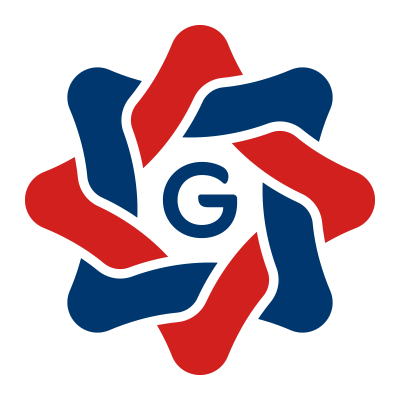 * Výpis zápisů* Výpis zápisů* Výpis zápisů* Výpis zápisů* Výpis zápisů* Výpis zápisů* Výpis zápisů* Výpis zápisů* Výpis zápisů* Výpis zápisů* Výpis zápisůČíslo:Číslo:000000009000000009000000009000000009000000009000000009000000009000000009000000009Druh:Druh:333333333IČO:IČO:479209124792091247920912479209124792091247920912479209124792091247920912Název:Název:Svazek obcí Skupinový vodovod DobrochovSvazek obcí Skupinový vodovod DobrochovSvazek obcí Skupinový vodovod DobrochovSvazek obcí Skupinový vodovod DobrochovSvazek obcí Skupinový vodovod DobrochovSvazek obcí Skupinový vodovod DobrochovSvazek obcí Skupinový vodovod DobrochovSvazek obcí Skupinový vodovod DobrochovSvazek obcí Skupinový vodovod DobrochovDatum dokladu: 2020/12/07Datum dokladu: 2020/12/07Datum dokladu: 2020/12/07Datum dokladu: 2020/12/07Datum dokladu: 2020/12/07Datum dokladu: 2020/12/07Datum dokladu: 2020/12/07Datum dokladu: 2020/12/07Datum dokladu: 2020/12/07Datum dokladu: 2020/12/07Datum dokladu: 2020/12/07Datum dokladu: 2020/12/07Datum dokladu: 2020/12/07Datum dokladu: 2020/12/07Datum dokladu: 2020/12/07Datum dokladu: 2020/12/07Datum dokladu: 2020/12/07Datum dokladu: 2020/12/07SuSuAuOdPaPolZjZjUzUzOrjOrgMdDalDatumČasRef.Lic23123101004221288 996,00 0,00 07.12.202016:00:58009090D1EZ231231010000231050210,00 38 000,00 07.12.202016:00:58009090D1EZ231231010000231051510,00 4 000,00 07.12.202016:00:58009090D1EZ231231010000231051660,00 2 000,00 07.12.202016:00:58009090D1EZ231231010000231061210,00 45 000,00 07.12.202016:00:58009090D1EZ231231010081150,00 320 996,00 07.12.202016:00:58009090D1EZ23123101000023102111120 000,00 0,00 07.12.202016:00:58009090D1EZ231231010000231021411 000,00 0,00 07.12.202016:00:58009090D1EZSoučet za doklad :Součet za doklad :Součet za doklad :Součet za doklad :Součet za doklad :Součet za doklad :Součet za doklad :Součet za doklad :Součet za doklad :Součet za doklad :Součet za doklad :Součet za doklad :409 996,00 409 996,00 Datum záznamu: 2020/12/07Datum záznamu: 2020/12/07Datum záznamu: 2020/12/07Datum záznamu: 2020/12/07Datum záznamu: 2020/12/07Datum záznamu: 2020/12/07Datum záznamu: 2020/12/07Datum záznamu: 2020/12/07Datum záznamu: 2020/12/07Datum záznamu: 2020/12/07Datum záznamu: 2020/12/07Datum záznamu: 2020/12/07Datum záznamu: 2020/12/07Datum záznamu: 2020/12/07Datum záznamu: 2020/12/07Datum záznamu: 2020/12/07Datum záznamu: 2020/12/07Datum záznamu: 2020/12/07Záznam provedl: Ilona StránskáZáznam provedl: Ilona StránskáZáznam provedl: Ilona StránskáZáznam provedl: Ilona StránskáZáznam provedl: Ilona StránskáZáznam provedl: Ilona StránskáZáznam provedl: Ilona StránskáZáznam provedl: Ilona StránskáZáznam provedl: Ilona StránskáZáznam provedl: Ilona StránskáZáznam provedl: Ilona StránskáZáznam provedl: Ilona StránskáZáznam provedl: Ilona StránskáZáznam provedl: Ilona StránskáZáznam provedl: Ilona StránskáZáznam provedl: Ilona StránskáZáznam provedl: Ilona StránskáZáznam provedl: Ilona Stránská07.12.2020 17:04:0307.12.2020 17:04:0307.12.2020 17:04:0307.12.2020 17:04:0307.12.2020 17:04:0307.12.2020 17:04:0307.12.2020 17:04:03Tento doklad byl vystaven v systému  UCR® GORDIC® spol. s  r. o.Tento doklad byl vystaven v systému  UCR® GORDIC® spol. s  r. o.Tento doklad byl vystaven v systému  UCR® GORDIC® spol. s  r. o.Tento doklad byl vystaven v systému  UCR® GORDIC® spol. s  r. o.Tento doklad byl vystaven v systému  UCR® GORDIC® spol. s  r. o.Tento doklad byl vystaven v systému  UCR® GORDIC® spol. s  r. o.Tento doklad byl vystaven v systému  UCR® GORDIC® spol. s  r. o.Tento doklad byl vystaven v systému  UCR® GORDIC® spol. s  r. o.Tento doklad byl vystaven v systému  UCR® GORDIC® spol. s  r. o.Tento doklad byl vystaven v systému  UCR® GORDIC® spol. s  r. o.Tento doklad byl vystaven v systému  UCR® GORDIC® spol. s  r. o.